УПРАВЛЕНИЕ ЖИЛИЩНО-КОММУНАЛЬНОГО ХОЗЯЙСТВАИ ГРАЖДАНСКОЙ ЗАЩИТЫ НАСЕЛЕНИЯПЕНЗЕНСКОЙ ОБЛАСТИПРИКАЗот 27 апреля 2016 г. N 28/ОДО СОЗДАНИИ ОБЩЕСТВЕННОГО СОВЕТА ПРИ МИНИСТЕРСТВЕЖИЛИЩНО-КОММУНАЛЬНОГО ХОЗЯЙСТВА И ГРАЖДАНСКОЙ ЗАЩИТЫНАСЕЛЕНИЯ ПЕНЗЕНСКОЙ ОБЛАСТИВ соответствии с Федеральным законом от 21.07.2014 N 212-ФЗ "Об основах общественного контроля в Российской Федерации", Законом Пензенской области от 04.03.2015 N 2679-ЗПО "О порядке организации и осуществления общественного контроля в Пензенской области", постановлением Правительства Пензенской области от 11.07.2013 N 487-пП "О порядке образования общественных советов при органах исполнительной власти Пензенской области" (с последующими изменениями) и целях обеспечения взаимодействия общественности и Управления по вопросам жилищно-коммунального хозяйства, реализации Указа Президента Российской Федерации от 07.05.2012 N 600 "О мерах по обеспечению граждан Российской Федерации доступным и комфортным жильем и повышению качества жилищно-коммунальных услуг", руководствуясь Положением о Министерстве жилищно-коммунального хозяйства и гражданской защиты населения Пензенской области, утвержденным постановлением Правительства Пензенской области от 19.07.2021 N 424-пП (с последующими изменениями), приказываю:(в ред. Приказа Министерства ЖКХ и ГЗН Пензенской обл. от 08.12.2021 N 253/ОП)1. Создать Общественный совет при Министерстве жилищно-коммунального хозяйства и гражданской защиты населения Пензенской области и утвердить его состав согласно приложению N 1 к настоящему приказу.(п. 1 в ред. Приказа Министерства ЖКХ и ГЗН Пензенской обл. от 08.12.2021 N 253/ОП)2. Утвердить Положение об Общественном совете при Министерстве жилищно-коммунального хозяйства и гражданской защиты населения Пензенской области согласно приложению N 2 к настоящему приказу.(п. 2 в ред. Приказа Министерства ЖКХ и ГЗН Пензенской обл. от 08.12.2021 N 253/ОП)3. Настоящий приказ опубликовать (разместить) на официальном сайте Управления жилищно-коммунального хозяйства и гражданской защиты населения Пензенской области в информационно-телекоммуникационной сети "Интернет".4. Настоящий приказ вступает в силу со дня его подписания.5. Контроль за исполнением настоящего приказа оставляю за собой.Начальник УправленияМ.А.ПАНЮХИНПриложение N 1УтвержденприказомУправления жилищно-коммунальногохозяйства и гражданскойзащиты населенияПензенской областиот 27 апреля 2016 г. N 28/ОДСОСТАВОБЩЕСТВЕННОГО СОВЕТА ПРИ МИНИСТЕРСТВЕ ЖИЛИЩНО-КОММУНАЛЬНОГОХОЗЯЙСТВА И ГРАЖДАНСКОЙ ЗАЩИТЫ НАСЕЛЕНИЯ ПЕНЗЕНСКОЙ ОБЛАСТИПриложение N 2УтвержденоприказомУправления жилищно-коммунальногохозяйства и гражданскойзащиты населенияПензенской областиот 27 апреля 2016 г. N 28/ОДПОЛОЖЕНИЕОБ ОБЩЕСТВЕННОМ СОВЕТЕ ПРИ МИНИСТЕРСТВЕЖИЛИЩНО-КОММУНАЛЬНОГО ХОЗЯЙСТВА И ГРАЖДАНСКОЙ ЗАЩИТЫНАСЕЛЕНИЯ ПЕНЗЕНСКОЙ ОБЛАСТИ1. Общие положения1.1. Общественный совет при Министерстве жилищно-коммунального хозяйства и гражданской защиты населения Пензенской области (далее - Совет) является постоянно действующим совещательным органом при Министерстве жилищно-коммунального хозяйства и гражданской защиты населения Пензенской области (далее - Министерство) и участвует в осуществлении общественного контроля в порядке и формах, которые предусмотрены Федеральным законом от 21.07.2014 N 212-ФЗ "Об основах общественного контроля в Российской Федерации", другими федеральными законами и иными нормативными правовыми актами Российской Федерации, законами и иными нормативными правовыми актами Пензенской области.(в ред. Приказа Министерства ЖКХ и ГЗН Пензенской обл. от 08.12.2021 N 253/ОП)1.2. В своей деятельности Совет руководствуется Конституцией Российской Федерации, федеральными конституционными законами, федеральными законами, указами и распоряжениями Президента Российской Федерации, постановлениями и распоряжениями Правительства Российской Федерации, Уставом Пензенской области, законами Пензенской области, постановлениями и распоряжениями Правительства Пензенской области, постановлениями и распоряжениями Губернатора Пензенской области, иными нормативно-правовыми актами Пензенской области, а также настоящим Положением.1.3. Деятельность Совета основывается на принципах законности, гласности, коллегиальности и ответственности за принимаемые решения.1.4. Решения Совета носят рекомендательный характер.1.5. Члены Совета исполняют свои обязанности на общественных началах.1.6. Отбор кандидатов в Состав общественного совета проводится в соответствии с постановлением Правительства Пензенской области от 11.07.2013 г. N 487-пП "О порядке образования общественных советов при исполнительных органах государственной власти Пензенской области" (с последующими изменениями).(п. 1.6 введен Приказом Управления ЖКХ и ГЗН Пензенской обл. от 15.06.2016 N 40/ОД)2. Цели и задачи Совета2.1. Цели Совета:2.1.1. Обеспечение эффективного взаимодействия общественности с органами государственной власти, органами местного самоуправления Пензенской области, ресурсоснабжающими и управляющими организациями, товариществами собственников жилья, сельскохозяйственными потребительскими кооперативами, иными организациями жилищно-коммунального комплекса организациями в целях защиты прав и законных интересов граждан.2.1.2. Привлечение граждан и организаций к активному участию в формировании жилищно-коммунальной политики Пензенской области, обсуждению наиболее важных вопросов и перспектив развития жилищно-коммунального хозяйства, в том числе имеющих повышенный общественный резонанс.2.1.3. Защита прав и свобод граждан при формировании и реализации государственной политики в сфере жилищно-коммунального хозяйства.2.2. Задачи Совета:2.2.1. Проведение консультаций и выяснение мнений граждан и организаций по вопросам наиболее эффективной реализации государственной политики в сфере жилищно-коммунального хозяйства.2.2.2. Подготовка предложений по повышению эффективности управления жилищно-коммунальным комплексом.2.2.3. Исключен с 15 июня 2016 года. - Приказ Управления ЖКХ и ГЗН Пензенской обл. от 15.06.2016 N 40/ОД.2.2.4. Участие в подготовке предложений по разработке государственной программы Пензенской области в сфере жилищно-коммунального хозяйства.2.2.5. Выдвижение и обсуждение общественных инициатив, связанных с повышением эффективности работы отрасли.2.2.6. Обеспечение участия представителей общественности в процессе подготовки и реализации решений в сфере деятельности Министерства.(в ред. Приказа Министерства ЖКХ и ГЗН Пензенской обл. от 08.12.2021 N 253/ОП)2.2.7. Реализация гражданских инициатив, направленных на защиту прав и свобод человека и гражданина, прав и законных интересов общественных объединений и иных негосударственных некоммерческих организаций.2.3. Общественный Совет для выполнения возложенных на него основных задач выполняет следующие функции:2.3.1. Готовит предложения Министерству по вопросам повышения эффективности его деятельности;(в ред. Приказа Министерства ЖКХ и ГЗН Пензенской обл. от 08.12.2021 N 253/ОП)2.3.2. Обсуждает годовые планы работы Министерства и годовые отчеты о его деятельности;(в ред. Приказа Министерства ЖКХ и ГЗН Пензенской обл. от 08.12.2021 N 253/ОП)2.3.3. Обсуждает отчеты Министерства о реализации государственных программ Пензенской области и проекты государственных программ Пензенской области;(в ред. Приказа Управления ЖКХ и ГЗН Пензенской обл. от 21.12.2016 N 55/ОД, Приказа Министерства ЖКХ и ГЗН Пензенской обл. от 08.12.2021 N 253/ОП)2.3.4. Участвует в соответствии с законодательством в мероприятиях Министерства антикоррупционного характера и заседаниях, в которых предусмотрено участие представителей общественного Совета;(в ред. Приказа Министерства ЖКХ и ГЗН Пензенской обл. от 08.12.2021 N 253/ОП)2.3.5. Участвует в обсуждении проектов законов и иных нормативных правовых актов, подготовленных Министерством, в случаях, предусмотренных действующим законодательством;(в ред. Приказа Министерства ЖКХ и ГЗН Пензенской обл. от 08.12.2021 N 253/ОП)2.3.6. Взаимодействует в соответствии с законодательством со средствами массовой информации с целью расширения уровня информированности граждан и организаций о деятельности Министерства;(в ред. Приказа Министерства ЖКХ и ГЗН Пензенской обл. от 08.12.2021 N 253/ОП)2.3.7. Осуществляет иные функции в соответствии с законодательством во исполнение возложенных на общественный Совет основных задач.3. Полномочия Совета3.1. Совет для выполнения возложенных на него задач вправе:3.1.1. Исключен с 15 июня 2016 года. - Приказ Управления ЖКХ и ГЗН Пензенской обл. от 15.06.2016 N 40/ОД.3.1.2. Обращаться в федеральные органы исполнительной власти, органы исполнительной власти Пензенской области, органы местного самоуправления Пензенской области, организации жилищно-коммунального комплекса о предоставлении информации и иных материалов по вопросам, входящим в компетенцию Совета.3.1.3. Выступать с инициативой проведения и организовывать совещания, круглые столы.3.1.4. Вносить предложения по повышению эффективности управления в сфере жилищно-коммунального комплекса в виде аналитических и информационных материалов, проектов и иных документов.3.1.5. Изучать и обобщать опыт субъектов Российской Федерации и муниципальных образований субъектов Российской Федерации.3.1.6. Взаимодействовать с Общественной палатой Пензенской области.3.1.7. Исключен с 15 июня 2016 года. - Приказ Управления ЖКХ и ГЗН Пензенской обл. от 15.06.2016 N 40/ОД.3.1.8. Выступать с инициативой проведения обсуждения крупных государственных закупок для обеспечения нужд Пензенской области.(пп. 3.1.8 в ред. Приказа Управления ЖКХ и ГЗН Пензенской обл. от 15.06.2016 N 40/ОД)4. Порядок формирования Совета4.1. Членом общественного Совета могут быть граждане Российской Федерации, достигшие возраста 18 лет.4.2. Членом общественного Совета не могут быть:а) члены Совета Федерации Федерального Собрания Российской Федерации, депутаты Государственной Думы Федерального Собрания Российской Федерации, судьи, лица, замещающие государственные должности Российской Федерации, лица, замещающие должности федеральной государственной службы, государственные должности субъекта Российской Федерации, должности государственной гражданской службы субъекта Российской Федерации, депутаты законодательных (представительных) органов субъектов Российской Федерации, депутаты представительных органов муниципальных образований субъекта Российской Федерации, лица, замещающие должности муниципальной службы субъекта Российской Федерации, а также лица, замещающие выборные должности в органах местного самоуправления субъекта Российской Федерации в соответствии с законодательством;(пп. "а" в ред. Приказа Управления ЖКХ и ГЗН Пензенской обл. от 15.06.2016 N 40/ОД)б) лица, признанные недееспособными на основании решения суда;в) лица, имеющие непогашенную или неснятую судимость.г) лица, имеющие двойное гражданство.(пп. "г" введен Приказом Управления ЖКХ и ГЗН Пензенской обл. от 15.06.2016 N 40/ОД)4.3. Состав общественного совета исполнительного органа власти формируется из числа кандидатов, выдвинутых в члены общественного совета:1) общественными объединениями и иными негосударственными некоммерческими организациями, зарегистрированными и действующими на территории Пензенской области;2) Общественной палатой Пензенской области;3) общественными советами при органах местного самоуправления муниципальных образований Пензенской области;4) исполнительными органами власти.Правом выдвижения кандидатур в члены общественных советов обладают общественные объединения и иные негосударственные некоммерческие организации, целями деятельности которых являются представление или защита общественных интересов и (или) выполнение экспертной работы в сфере общественных отношений.(п. 4.3 в ред. Приказа Управления ЖКХ и ГЗН Пензенской обл. от 15.06.2016 N 40/ОД)4.4. Количественный состав Совета составляет не менее 10 человек.4.5. Состав Совета утверждается приказом Министерства.(в ред. Приказа Министерства ЖКХ и ГЗН Пензенской обл. от 08.12.2021 N 253/ОП)4.6. Члены Совета участвуют в его работе лично и не вправе делегировать свои полномочия другим лицам.4.7. Срок полномочий членов общественного совета - два года.(п. 4.7 в ред. Приказа Управления ЖКХ и ГЗН Пензенской обл. от 15.06.2016 N 40/ОД)4.8. Полномочия члена Совета прекращаются досрочно в следующих случаях:- по просьбе самого члена Совета;- в случае невозможности исполнения членом Совета своих полномочий по состоянию здоровья или по причине его неучастия в заседаниях Совета в течение шести месяцев;- в случае признания члена Совета безвестно отсутствующим или умершим на основании решения суда, вступившего в законную силу;- в случае смерти члена Совета;- в случае привлечения члена Совета к уголовной ответственности;- в случае наступления обстоятельств, предусмотренных пунктом 4.2 настоящего Положения;- в иных случаях, предусмотренных настоящим Положением.5. Организация деятельности Совета5.1. Совет состоит из председателя, заместителя председателя, секретаря и членов Совета.5.2. Деятельность Совета основывается на коллективном, свободном и деловом обсуждении вопросов, отнесенных к компетенции Совета, и принятии по ним решений, активном участии в работе Совета его членов.5.3. Основной формой деятельности Совета является заседание. План работы Совета, приоритетные направления деятельности утверждаются на заседании Совета.5.4. Председатель общественного совета избирается членами общественного совета из его состава на первом заседании общественного совета открытым голосованием простым большинством голосов от числа присутствующих членов.(п. 5.4 в ред. Приказа Управления ЖКХ и ГЗН Пензенской обл. от 15.06.2016 N 40/ОД)5.5. На заседаниях Совета председательствует председатель или, в случае его отсутствия, заместитель председателя. В случае одновременного отсутствия председателя и заместителя председателя Совета функции председателя осуществляет старший по возрасту из присутствующих членов Совета.5.6. Председатель Совета:- представляет общественный Совет в органах государственной власти Пензенской области, органах местного самоуправления, общественных объединениях и организациях;- определяет приоритетные направления деятельности общественного Совета, организует работу общественного Совета и председательствует на его заседаниях;- подписывает протоколы заседаний и другие документы общественного Совета;- формирует при участии членов общественного совета и утверждает план работы, повестку заседания общественного Совета и состав иных лиц, приглашаемых на заседание общественного Совета;- взаимодействует с Министром по вопросам реализации решений общественного совета;(в ред. Приказа Министерства ЖКХ и ГЗН Пензенской обл. от 08.12.2021 N 253/ОП)- принимает решение о проведении, в случае необходимости, внеочередного заседания общественного совета;- вносит предложения Министру по изменению состава Совета;(в ред. Приказа Министерства ЖКХ и ГЗН Пензенской обл. от 08.12.2021 N 253/ОП)- абзац исключен с 15 июня 2016 года. - Приказ Управления ЖКХ и ГЗН Пензенской обл. от 15.06.2016 N 40/ОД.5.7. Секретарь Совета:- готовит проект повестки дня заседания общественного Совета и проект протокола заседания общественного Совета;- организует текущую деятельность общественного Совета и координирует деятельность его членов;- информирует членов общественного Совета о времени, месте и повестке дня заседания общественного Совета, а также об утвержденных планах работы общественного Совета;- обеспечивает во взаимодействии с Министерством подготовку информационно-аналитических материалов к заседаниям общественного Совета по вопросам, включенным в повестку дня общественного Совета;(в ред. Приказа Министерства ЖКХ и ГЗН Пензенской обл. от 08.12.2021 N 253/ОП)- ведет делопроизводство Совета;- решает иные вопросы по поручению председателя общественного Совета.В случае отсутствия секретаря общественного Совета его обязанности исполняет один из членов общественного Совета по поручению председателя общественного Совета.5.8. Члены Совета имеют право:- участвовать в работе Совета;- вносить предложения по обсуждаемым вопросам;- в соответствии с планом работы Совета знакомиться в установленном порядке с документами и материалами по вопросам, вынесенным на обсуждение Совета, на стадии их подготовки, вносить свои предложения;- в случае несогласия с принятым решением высказывать свое мнение по конкретному рассматриваемому вопросу, в том числе в письменном виде, которое приобщается к протоколу заседания;- вносить предложения по формированию планов работы Совета и повестке дня заседания.5.9. Заседания Совета проводятся по мере необходимости, но не реже одного раза в квартал, и считаются правомочными, если на них присутствует более половины его членов.По решению председателя общественного Совета либо 1/3 членов общественного совета может быть проведено внеочередное заседание.5.10. Решения общественного совета принимаются простым большинством голосов присутствующих на заседании членов общественного совета путем открытого голосования. При равенстве голосов голос председательствующего является решающим.(п. 5.10 в ред. Приказа Управления ЖКХ и ГЗН Пензенской обл. от 15.06.2016 N 40/ОД)5.11. Решения общественного совета оформляются протоколом, который подписывается председательствующим на заседании общественного совета.Члены общественного совета, выразившие свое несогласие с решением общественного совета, вправе изложить особое мнение, которое приобщается к протоколу заседания общественного совета. Особое мнение оформляется в течение одного рабочего дня со дня заседания общественного совета.Копия протокола в течение семи рабочих дней со дня заседания общественного совета направляется руководителю исполнительного органа власти.Решения общественного совета носят рекомендательный характер.(п. 5.11 в ред. Приказа Управления ЖКХ и ГЗН Пензенской обл. от 15.06.2016 N 40/ОД)5.12. Члены Совета участвуют в мероприятиях, проводимых Советом, а также в подготовке материалов по рассматриваемым вопросам.5.13. По приглашению общественного Совета в заседаниях общественного Совета могут принимать участие представители органов государственной власти Пензенской области, иных государственных органов, органов местного самоуправления, общественных объединений, средств массовой информации, а также представители научных и образовательных организаций.5.14. Общественный Совет для выполнения возложенных на него задач в установленной сфере деятельности имеет право создавать по вопросам, отнесенным к компетенции общественного Совета, рабочие группы.5.15. Организационно-техническое обеспечение деятельности общественного Совета осуществляет Министерство.(в ред. Приказа Министерства ЖКХ и ГЗН Пензенской обл. от 08.12.2021 N 253/ОП)6. Размещение информации о деятельности общественного Советав информационно-телекоммуникационной сети "Интернет"6.1. Информация по вопросам деятельности общественного Совета размещается на официальном сайте Министерства в информационно-телекоммуникационной сети "Интернет" в соответствии с действующим законодательством.(в ред. Приказа Министерства ЖКХ и ГЗН Пензенской обл. от 08.12.2021 N 253/ОП)7. Формы и порядок осуществленияобщественного контроля общественным Советом7.1. Общественный Совет вправе осуществлять общественный контроль одновременно в нескольких формах, указанных в Федеральном законе от 21.07.2014 N 212-ФЗ "Об основах общественного контроля в Российской Федерации".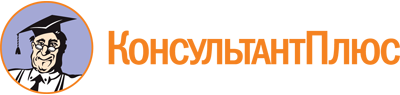 Приказ Управления ЖКХ и ГЗН Пензенской обл. от 27.04.2016 N 28/ОД
(ред. от 08.12.2021)
"О создании Общественного совета при Министерстве жилищно-коммунального хозяйства и гражданской защиты населения Пензенской области"
(вместе с "Положением об Общественном совете при Министерстве жилищно-коммунального хозяйства и гражданской защиты населения Пензенской области")Документ предоставлен КонсультантПлюс

www.consultant.ru

Дата сохранения: 24.11.2022
 Список изменяющих документов(в ред. Приказов Управления ЖКХ и ГЗН Пензенской обл.от 15.06.2016 N 40/ОД, от 21.12.2016 N 55/ОД,от 17.03.2017 N 7/ОД, от 12.03.2018 N 5/од,Приказа Министерства ЖКХ и ГЗН Пензенской обл. от 08.12.2021 N 253/ОП)Список изменяющих документов(в ред. Приказа Министерства ЖКХ и ГЗН Пензенской обл.от 08.12.2021 N 253/ОП)1. ВарыпаевАлексей Николаевич- технический директор "Ассоциация ТСЖ Пензенской области" (по согласованию);2. ГерасимовВалерий Петрович- начальник службы по развитию ООО "ТНС-энерго Пенза" (по согласованию);3. ГалкинЕвгений Сергеевич- руководитель муниципального Центра "ЖКХ-контроль г. Пензы" (по согласованию);4. ГаховВладимир Николаевич- директор МУП "Жилье-22" ПО ОЖФ (по согласованию);5. ЛощининВладимир Евгеньевич- Председатель правления Ассоциации ТСЖ Пензенской области, член общественной палаты Пензенской области (по согласованию);6. ПакаевАлексей Федорович- заместитель директора Учебного центра ПТО ГАОУ ДПО "Институт регионального развития Пензенской области" (по согласованию);7. ПешаковАнатолий Николаевич- председатель общественной организации "Добровольная пожарная охрана Пензенской области" (по согласованию);8. СисинВладимир Владимирович- директор Пензенского филиала ООО "Энергоконтроль" (по согласованию);9. УшаковЮрий Иванович- помощник депутата ГД РФ от КПРФ (по согласованию);10. СтепаненкоВалерий Павлович- президент ПРООЦГППСЖКХ "Орленок" (по согласованию);11. БулыгинАлексей Витальевич- председатель совета Пензенского областного отделения Общероссийской общественной организации Всероссийского добровольного пожарного общества (по согласованию);12. СавинАлександр Иванович- советник председателя Торгово-промышленной палаты Пензенской области (по согласованию);13. СорокинаОльга Николаевна- специальный корреспондент Издательский дом "Веста" Любимая газета - Пенза (по согласованию);14. МетальниковКирилл Сергеевич- заместитель директора ООО "Солид-Б", депутат молодежного парламента при Законодательном собрании Пензенской области (по согласованию);15. КиселевАлександр Николаевич- член правления ПРООССЖ "Центр жилищного самоуправления" (по согласованию);16. ОрловаЛидия Захаровна- аудитор, ООО "АудитИнформПенза" (по согласованию);17. ПечерскаяОльга Николаевна- председатель ТСЖ "Декор" (по согласованию);18. ЖуковФедор Валентинович- директор ПРООССЖ "Центр жилищного самоуправления" (по согласованию).Список изменяющих документов(в ред. Приказов Управления ЖКХ и ГЗН Пензенской обл.от 15.06.2016 N 40/ОД, от 21.12.2016 N 55/ОД,Приказа Министерства ЖКХ и ГЗН Пензенской обл. от 08.12.2021 N 253/ОП)